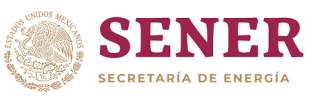 FORMATOSOLICITUD DE ACCESO A LA INFORMACIÓNFolio: ___________________________________________Fecha de solicitud: ________________________________Hora : ___________________________________________Nombre del solicitante o datos del representante (opcional):Nombre del solicitante o datos del representante (opcional):Nombre del solicitante o datos del representante (opcional):Nombre del solicitante o datos del representante (opcional):_____________________           _____________________________                        ___________________________           Nombre (s)                                              Apellido Paterno                                                         Apellido Materno _____________________           _____________________________                        ___________________________           Nombre (s)                                              Apellido Paterno                                                         Apellido Materno _____________________           _____________________________                        ___________________________           Nombre (s)                                              Apellido Paterno                                                         Apellido Materno _____________________           _____________________________                        ___________________________           Nombre (s)                                              Apellido Paterno                                                         Apellido Materno Denominación o razón social del sujeto obligado al que se le solicita información:Denominación o razón social del sujeto obligado al que se le solicita información:Denominación o razón social del sujeto obligado al que se le solicita información:Denominación o razón social del sujeto obligado al que se le solicita información:________________________________________________________________________________________________________________________________________________________________________________________________________________________________________________________________________________________________________________________________________________________________________________________________________________________________________________________________________________________________________________________________________________________________________________________________________________________________________________________________________________________________________________________________________________________________________Solicitud de información:Solicitud de información:Solicitud de información:Solicitud de información:____________________________________________________________________________________________________________________________________________________________________________________________________________________________________________________________________________________________________________________________________________________________________________________________________________________________________________________________________________________________________________________________________________________________________________________________________________________________________________________________________________________________________________________________________________________________________________________________________________________________________________________________________________________________________________________________________________________________________________________________________________________________________________________________________________________________________________________________________________________________________________________________________________________________________________________________________________________________________________________________________________________________________________________________________________________________________________________________________________________________________________________________________________________________________________________________________________________________________________________________________________________________________________________________________________________________________________________________________________________________________________________________________________________________________________________________________Datos que faciliten la búsqueda y eventual localización de la información (opcional):Datos que faciliten la búsqueda y eventual localización de la información (opcional):Datos que faciliten la búsqueda y eventual localización de la información (opcional):Datos que faciliten la búsqueda y eventual localización de la información (opcional):____________________________________________________________________________________________________________________________________________________________________________________________________________________________________________________________________________________________________________________________________________________________________________________________________________________________________________________________________________________________________________________________________________________________________________________________________________________________________________________________________________________________________________________________________________________________________________________________________________________________________________________________________________________________________________________________________________________________________________________________________________________________________________________________________________________________________________________________________________________________________________________________________________________________________________________________________________________________________________________________________________________________________________________________________________________________________________________________________________________________________________________________________________________________________________________________________________________________________________________________________________________________________________________________________________________________________________________________________________________________________________________________________________________________________________________________________Medio para recibir la información o notificaciones:Medio para recibir la información o notificaciones:Medio para recibir la información o notificaciones:Medio para recibir la información o notificaciones:Entrega por el Sistema de Solicitudes de Acceso a la InformaciónEntrega por el Sistema de Solicitudes de Acceso a la InformaciónEntrega por el Sistema de Solicitudes de Acceso a la InformaciónEntrega por el Sistema de Solicitudes de Acceso a la InformaciónDomicilioDomicilioDomicilioDomicilioAcudir a la Unidad de TransparenciaAcudir a la Unidad de TransparenciaAcudir a la Unidad de TransparenciaAcudir a la Unidad de TransparenciaEstrados de la Unidad de TransparenciaEstrados de la Unidad de TransparenciaEstrados de la Unidad de TransparenciaEstrados de la Unidad de TransparenciaCorreo electrónico: _____________________________________________________________Correo electrónico: _____________________________________________________________Correo electrónico: _____________________________________________________________Correo electrónico: _____________________________________________________________Indique cómo desea recibir la información:Indique cómo desea recibir la información:Indique cómo desea recibir la información:Indique cómo desea recibir la información:Electrónico gratuito:     Sistema de Solicitudes de Acceso a la Información           Audio                   Dispositivos de almacenamiento que proporcione el solicitante         Electrónico con costo:Disco Compacto                                Electrónico gratuito:     Sistema de Solicitudes de Acceso a la Información           Audio                   Dispositivos de almacenamiento que proporcione el solicitante         Electrónico con costo:Disco Compacto                                Electrónico gratuito:     Sistema de Solicitudes de Acceso a la Información           Audio                   Dispositivos de almacenamiento que proporcione el solicitante         Electrónico con costo:Disco Compacto                                Electrónico gratuito:     Sistema de Solicitudes de Acceso a la Información           Audio                   Dispositivos de almacenamiento que proporcione el solicitante         Electrónico con costo:Disco Compacto                                Consulta directaConsulta directaConsulta directaConsulta directaCopias simplesCopias simplesCopias simplesCopias simplesCopias certificadasCopias certificadasCopias certificadasCopias certificadasReproducción en otro medio: _____________________________________________________________Reproducción en otro medio: _____________________________________________________________Reproducción en otro medio: _____________________________________________________________Reproducción en otro medio: _____________________________________________________________Medidas de accesibilidad (opcional):Medidas de accesibilidad (opcional):Medidas de accesibilidad (opcional):Medidas de accesibilidad (opcional):Lengua Indígena (para facilitar la traducción indique el nombre de la lengua y/o el lugar donde habla dicha lengua el solicitante): _________________________________________________________________Lengua Indígena (para facilitar la traducción indique el nombre de la lengua y/o el lugar donde habla dicha lengua el solicitante): _________________________________________________________________Lengua Indígena (para facilitar la traducción indique el nombre de la lengua y/o el lugar donde habla dicha lengua el solicitante): _________________________________________________________________Lengua Indígena (para facilitar la traducción indique el nombre de la lengua y/o el lugar donde habla dicha lengua el solicitante): _________________________________________________________________Formato accesible (y/o preferencia de accesibilidad): _____________________________________________________________________________Lugar de estacionamiento para persona con discapacidad;Asistencia de intérpretes oficiales de la lengua de señas; Brindar las facilidades para el acceso de perros guía o animales de apoyo;Apoyo en la lectura de documentos;Otras (indique cuáles) ____________________________________________________	Formato accesible (y/o preferencia de accesibilidad): _____________________________________________________________________________Lugar de estacionamiento para persona con discapacidad;Asistencia de intérpretes oficiales de la lengua de señas; Brindar las facilidades para el acceso de perros guía o animales de apoyo;Apoyo en la lectura de documentos;Otras (indique cuáles) ____________________________________________________	Formato accesible (y/o preferencia de accesibilidad): _____________________________________________________________________________Lugar de estacionamiento para persona con discapacidad;Asistencia de intérpretes oficiales de la lengua de señas; Brindar las facilidades para el acceso de perros guía o animales de apoyo;Apoyo en la lectura de documentos;Otras (indique cuáles) ____________________________________________________	Formato accesible (y/o preferencia de accesibilidad): _____________________________________________________________________________Lugar de estacionamiento para persona con discapacidad;Asistencia de intérpretes oficiales de la lengua de señas; Brindar las facilidades para el acceso de perros guía o animales de apoyo;Apoyo en la lectura de documentos;Otras (indique cuáles) ____________________________________________________	Domicilio para recibir notificaciones (opcional):Domicilio para recibir notificaciones (opcional):Domicilio para recibir notificaciones (opcional):Domicilio para recibir notificaciones (opcional):____________________________________________________________________________________________________________________________________________________________________________________________________________________________________________________________________________________________________________________________________________________________________________________Calle_____________________________________________________________________________________________Número exterior                  Número Interior                                        Colonia                            Delegación/ Municipio                                                 _____________________________________________________________________________________________Calle_____________________________________________________________________________________________Número exterior                  Número Interior                                        Colonia                            Delegación/ Municipio                                                 _____________________________________________________________________________________________Calle_____________________________________________________________________________________________Número exterior                  Número Interior                                        Colonia                            Delegación/ Municipio                                                 _____________________________________________________________________________________________Calle_____________________________________________________________________________________________Número exterior                  Número Interior                                        Colonia                            Delegación/ Municipio                                                 _____________________________________________________________________________________________                      Código Postal                                               Estado                                                                  País                      Código Postal                                               Estado                                                                  País                      Código Postal                                               Estado                                                                  País                      Código Postal                                               Estado                                                                  PaísOtros medios para recibir notificaciones:Otros medios para recibir notificaciones:Otros medios para recibir notificaciones:Otros medios para recibir notificaciones:____________________________________________________________________________________________________________________________________________________________________________________________________________________________________________________________________________________________________________________________________________________________________________________________________________________________________________________________________________________________________________________________________________________________________________________________________________________________________________________________________________________________________________________________________________________________________________________________________________________________________________________________________________________________________________________________________________________________________________________________________________________________________________________________________________________________________________________________________________________________Este apartado puede ser utilizado también para complementar datos de cualquier rubro en los que el espacio sea insuficiente, o bien, para las anotaciones del seguimiento que se le dé al trámite:Este apartado puede ser utilizado también para complementar datos de cualquier rubro en los que el espacio sea insuficiente, o bien, para las anotaciones del seguimiento que se le dé al trámite:Este apartado puede ser utilizado también para complementar datos de cualquier rubro en los que el espacio sea insuficiente, o bien, para las anotaciones del seguimiento que se le dé al trámite:Este apartado puede ser utilizado también para complementar datos de cualquier rubro en los que el espacio sea insuficiente, o bien, para las anotaciones del seguimiento que se le dé al trámite:Solicitud para no cubrir el pago de reproducción y envío atendiendo a circunstancias socioeconómicas(sujeto a valoración de la Unidad de Transparencia):Solicitud para no cubrir el pago de reproducción y envío atendiendo a circunstancias socioeconómicas(sujeto a valoración de la Unidad de Transparencia):Solicitud para no cubrir el pago de reproducción y envío atendiendo a circunstancias socioeconómicas(sujeto a valoración de la Unidad de Transparencia):Solicitud para no cubrir el pago de reproducción y envío atendiendo a circunstancias socioeconómicas(sujeto a valoración de la Unidad de Transparencia):Indique bajo protesta de decir verdad las razones que le impiden cubrir los costos de reproducción y/o envío.________________________________________________________________________________________________________________________________________________________________________________________________________________________________________________________________________________________________________________________________________________________________________________________________________________________________________________________________________________________________________________________________________________________________________________________________________________________________________________________________________________________________________________________________________________________________________Indique bajo protesta de decir verdad las razones que le impiden cubrir los costos de reproducción y/o envío.________________________________________________________________________________________________________________________________________________________________________________________________________________________________________________________________________________________________________________________________________________________________________________________________________________________________________________________________________________________________________________________________________________________________________________________________________________________________________________________________________________________________________________________________________________________________________Indique bajo protesta de decir verdad las razones que le impiden cubrir los costos de reproducción y/o envío.________________________________________________________________________________________________________________________________________________________________________________________________________________________________________________________________________________________________________________________________________________________________________________________________________________________________________________________________________________________________________________________________________________________________________________________________________________________________________________________________________________________________________________________________________________________________________Indique bajo protesta de decir verdad las razones que le impiden cubrir los costos de reproducción y/o envío.________________________________________________________________________________________________________________________________________________________________________________________________________________________________________________________________________________________________________________________________________________________________________________________________________________________________________________________________________________________________________________________________________________________________________________________________________________________________________________________________________________________________________________________________________________________________________Plazos:Plazos:Plazos:Plazos:Respuesta a la solicitudRespuesta a la solicitud20 días hábiles20 días hábilesRequerimiento de información adicional a la solicitud.Requerimiento de información adicional a la solicitud.5 días hábiles5 días hábilesDesahogo del requerimientoDesahogo del requerimiento10 días hábiles10 días hábilesRespuesta a la solicitud en caso de ampliaciónRespuesta a la solicitud en caso de ampliación30 días hábiles30 días hábilesPago de derechos (en su caso)Pago de derechos (en su caso)30 días hábiles30 días hábilesInformación opcional para fines estadísticos:Información opcional para fines estadísticos:Información opcional para fines estadísticos:Información opcional para fines estadísticos:Sexo:  Femenino            Masculino                           Año de nacimiento: __________ Forma parte de un pueblo indígena:______________ Nacionalidad: ___________________Sexo:  Femenino            Masculino                           Año de nacimiento: __________ Forma parte de un pueblo indígena:______________ Nacionalidad: ___________________Sexo:  Femenino            Masculino                           Año de nacimiento: __________ Forma parte de un pueblo indígena:______________ Nacionalidad: ___________________Sexo:  Femenino            Masculino                           Año de nacimiento: __________ Forma parte de un pueblo indígena:______________ Nacionalidad: ___________________Ocupación (seleccione una opción):Ocupación (seleccione una opción):Ocupación (seleccione una opción):Ocupación (seleccione una opción):Ámbito académico                         EstudianteEstudianteInvestigadorProfesor Profesor e investigadorProfesor e investigadorTécnico docenteTrabajador administrativoOtro: ______________________Otro: ______________________Ámbito empresarial Sector primarioSector secundarioSector secundarioSector terciarioOtro: _____________________Ámbito gubernamental           Ámbito gubernamental           Federal - Poder Ejecutivo Federal - Poder LegislativoFederal - Poder JudicialFederal - Poder JudicialFederal - Organismo constitucional autónomo Estatal - Poder EjecutivoEstatal - Poder LegislativoEstatal - Poder LegislativoEstatal - Poder Judicial  Estatal - Organismo constitucional autónomoMunicipalMunicipalMedios de comunicación          InternetMedio impreso Medio impreso Medios internacionales RadioTelevisión Televisión Dos o más medios de comunicación Otro:_____________________ Ama de casaAma de casaOrganizaciones no gubernamentales nacionalesOrganización no gubernamentales internacional   Partidos políticos Partidos políticos Asociación política SindicatosEmpleado u obrero Empleado u obrero Ejidatario ComercianteTrabajador agrícola Trabajador agrícola Asociaciones civiles Asociaciones de colonosCooperativasCooperativasInstituciones de asistencia privadaOtros no incluidos: _____________________ Otros no incluidos: _____________________ Otros no incluidos: _____________________ Otros no incluidos: _____________________ Nivel educativo (seleccione una opción):Nivel educativo (seleccione una opción):Nivel educativo (seleccione una opción):Nivel educativo (seleccione una opción):Sin instrucción formalPrimaria incompletaPrimaria incompletaPrimaria completaSecundaria incompletaSecundaria completaSecundaria completaBachillerato incompletoBachillerato completo Técnico superior incompletoTécnico superior incompletoTécnico superior completoProfesional TécnicoLicenciatura incompletaLicenciatura incompletaLicenciatura terminadaNormalNormal superiorNormal superiorDiplomado con licenciaturaDiplomado sin licenciaturaPosgrado incompletoPosgrado incompletoPosgrado completoMaestría incompletaMaestría completa Maestría completa  Doctorado incompletoDoctorado completo Otros no incluidos: ___________________________________________ Otros no incluidos: ___________________________________________ Otros no incluidos: ___________________________________________